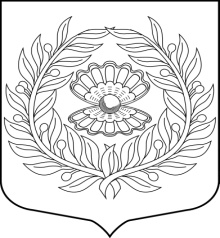                                                                    Администрация
                                                                          Нежновского сельского поселения
                                                                   Кингисеппского муниципального района 
                                                                                 Ленинградской области                                                                                                           ПОСТАНОВЛЕНИЕ.25.06.2024                                                                                                       №96 Об утверждении положения «О порядке предоставления гражданам информации об ограничениях водопользования на водных объектах общего пользования, расположенных на территории Нежновского сельского поселения Кингисеппского муниципального района Ленинградской области»  В соответствии с Водным кодексом Российской Федерации, Федеральным законом от 06.10.2003 № 131–ФЗ «Об общих принципах организации местного самоуправления в Российской Федерации», Уставом Нежновского сельского поселения Кингисеппского муниципального района Ленинградской области, администрация Нежновского сельского поселения,ПОСТАНОВЛЯЕТ:Утвердить положение «О порядке предоставления гражданам информации об ограничениях водопользования на водных объектах общего пользования, расположенных на территории Нежновского сельского поселения Кингисеппского муниципального района Ленинградской области (Приложение).Настоящее постановление вступает в силу после опубликования, подлежит официальному опубликованию и размещению на официальном сайте администрации.Контроль за выполнением постановления оставляю за собой.И.о. главы администрации                                                                Нежновского сельского поселения                                                               Н.А. ГостинаПриложение к постановлению администрации Нежновского сельского поселения 
от 25.06.2024 г. № 96Положение о порядке предоставления гражданам информацииоб ограничениях водопользования на водных объектах общего пользования расположенных на территории Нежновского сельского поселения Кингисеппского муниципального района Ленинградской области 1. Общие положения1.1.  Настоящие Положение разработано в соответствии с Водным  кодексом Российской Федерации, Федеральным законом от 06.10.2003 г. № 131 – ФЗ «Об  общих принципах организации местного самоуправления в Российской Федерации», Уставом Нежновского сельского поселения Кингисеппского муниципального района Ленинградской области.1.2.   Основными принципами, определяющими  содержание требований настоящего Положения, является обязательность  соблюдения водного законодательства,  экологических и санитарно-эпидемиологических норм и правил.Порядок регулирует отношения, возникающие при предоставлении гражданам информации об ограничениях водопользования на водных объектах общего пользования, расположенных на территории Нежновского сельского поселения Кингисеппского муниципального района Ленинградской области (далее – муниципальное образование).  1.3.  В целях настоящего Порядка под водными объектами общего пользования,  если иное не предусмотрено законодательством, понимаются поверхностные водные объекты, находящиеся в государственной или муниципальной собственности расположенные на территории муниципального образования.  Основные понятия:водные ресурсы – поверхностные и подземные воды, которые находятся в водных объектах и используются или могут быть использованы;водный объект – природный или искусственный водоем, водоток либо иной объект, постоянное или временное сосредоточение вод в котором имеет характерные формы и признаки водного режима;водопользователь – физическое лицо или юридическое лицо, которым предоставлено право пользования водным объектом;водопотребление – потребление воды из систем водоснабжения;использование водных объектов (водопользование) – использование различными способами водных объектов для удовлетворения потребностей Российской Федерации, субъектов Российской Федерации, муниципальных образований, физических лиц, юридических лиц;охрана водных объектов – система мероприятий, направленных на сохранение и восстановление водных объектов.2.Полномочия органов местного самоуправления в области водных отношений2.1.  К полномочиям органов местного самоуправления в отношении водных объектов, находящихся в собственности муниципального образования, относятся:владение, пользование, распоряжение такими водными объектами;осуществление мер по предотвращению негативного воздействия вод и           ликвидации его последствий;осуществление мер по охране таких водных объектов.2.2. К полномочиям органов местного самоуправления муниципального образования в области водных отношений, кроме полномочий собственника, предусмотренных частью 2.1 настоящей статьи, относится предоставление гражданам информации об ограничениях водопользования на водных объектах общего пользования, расположенных на территории муниципального образования. 3.Ограничения водопользования на водных объектах общего пользования          Уполномоченным исполнительным органом местного самоуправления муниципального образования, в пределах своих полномочий, в соответствии с действующим законодательством, при использовании водных объектах общего пользования, в целях предотвращения загрязнения, засорении, заиления водных объектов и истощения их вод, а также сохранения среды обитания биологических ресурсов и других объектов животного и растительного мира в границах водоохранных зон, устанавливаются следующие ограничения (запреты):купаться в местах, где выставлены щиты (аншлаги) с запрещающими знаками и надписями;снимать и самовольно устанавливать оборудование и средства обозначения участков водных объектов;использовать водные объекты, на которых водопользование ограничено, приостановлено или запрещено, для целей, на которые введены запреты;занимать береговую полосу водного объекта общего пользования, а также размещать в ее пределах устройства и сооружения, ограничивающие свободный доступ к водному объекту;совершать действия, угрожающие жизни и здоровью людей, объектам животного мира, водным биологическим ресурсам и наносящие вред окружающей среде.4.Информирование населения об ограничениях при использовании водных объектов общего пользования4.1.  Информация об ограничении водопользования на водных объектах общего пользования предоставляется жителям муниципального образования следующими способами:опубликование (средства массовой информации, информационные стенды и т.д.) соответствующей информации об ограничениях водопользования на водных объектах общего пользования, расположенных на территории муниципального образования;размещение на официальном сайте администрации муниципального образования Нежновского сельского поселения Кингисеппского муниципального района Ленинградской области;посредством специальных информационных знаков, устанавливаемых вдоль берегов водных объектов общего пользования, в том числе возможно ограждение акватории водного объекта.4.2.  Муниципальный правовой акт исполнительного органа местного самоуправления об ограничениях водопользования доводится до сведения граждан путем опубликования в средствах массовой информации, являющихся официальным источником опубликования  нормативных правовых актов  Нежновского сельского поселения Кингисеппского муниципального района Ленинградской области, в порядке и сроках, установленных Уставом муниципального образования.4.3.  Информационные знаки, устанавливаемые вдоль берегов водных объектов общего пользования, имеют форму прямоугольника с размером сторон не менее 50 на 60 см и изготавливаются из досок, толстой фанеры, металлических листов или из другого прочного материала. Знаки устанавливаются на видных местах и укрепляются на столбах (деревянных, металлических, железобетонных и др.) высотой не менее 2,5 метра.